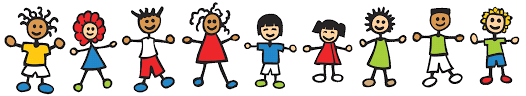 "Your children will become what you are; so be what you want them to be."-David Bly-